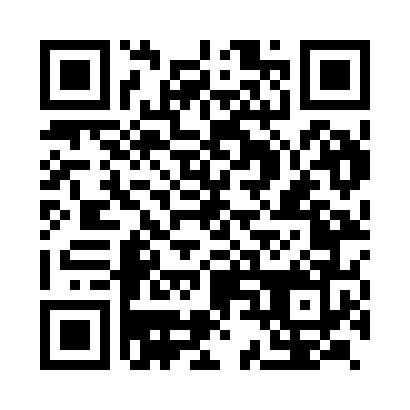 Prayer times for Karamsad, IndiaMon 1 Apr 2024 - Tue 30 Apr 2024High Latitude Method: One Seventh RulePrayer Calculation Method: University of Islamic SciencesAsar Calculation Method: HanafiPrayer times provided by https://www.salahtimes.comDateDayFajrSunriseDhuhrAsrMaghribIsha1Mon5:166:3112:425:096:548:092Tue5:146:3012:425:096:548:103Wed5:136:2912:425:096:558:104Thu5:126:2812:415:096:558:115Fri5:116:2712:415:096:558:116Sat5:106:2612:415:096:568:127Sun5:096:2512:405:096:568:128Mon5:086:2412:405:096:568:129Tue5:076:2312:405:096:578:1310Wed5:066:2312:405:096:578:1311Thu5:056:2212:395:096:578:1412Fri5:046:2112:395:096:588:1413Sat5:036:2012:395:096:588:1514Sun5:026:1912:395:096:588:1515Mon5:016:1812:385:106:598:1616Tue5:006:1712:385:106:598:1717Wed4:596:1612:385:107:008:1718Thu4:586:1612:385:107:008:1819Fri4:576:1512:375:107:008:1820Sat4:566:1412:375:107:018:1921Sun4:556:1312:375:107:018:1922Mon4:546:1212:375:107:028:2023Tue4:536:1212:375:107:028:2024Wed4:526:1112:365:107:028:2125Thu4:516:1012:365:107:038:2226Fri4:516:0912:365:107:038:2227Sat4:506:0912:365:107:048:2328Sun4:496:0812:365:107:048:2329Mon4:486:0712:365:107:048:2430Tue4:476:0712:365:107:058:25